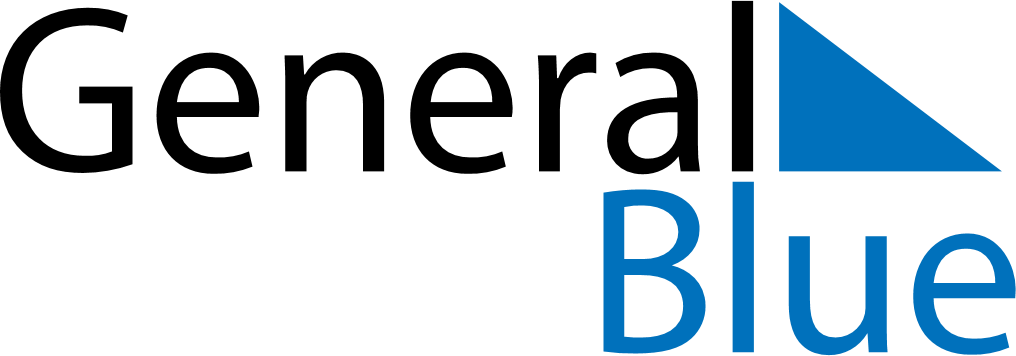 February 2023February 2023February 2023February 2023PortugalPortugalPortugalSundayMondayTuesdayWednesdayThursdayFridayFridaySaturday123345678910101112131415161717181920212223242425Shrove Tuesday262728